LES PASSEJAÏRES DE VARILHES                    					   FICHE ITINÉRAIREFOIX n° 90 "Cette fiche participe à la constitution d'une mémoire des itinéraires proposés par les animateurs du club. Eux seuls y ont accès. Ils s'engagent à ne pas la diffuser en dehors du club."Date de la dernière mise à jour : 22 août 2018La carte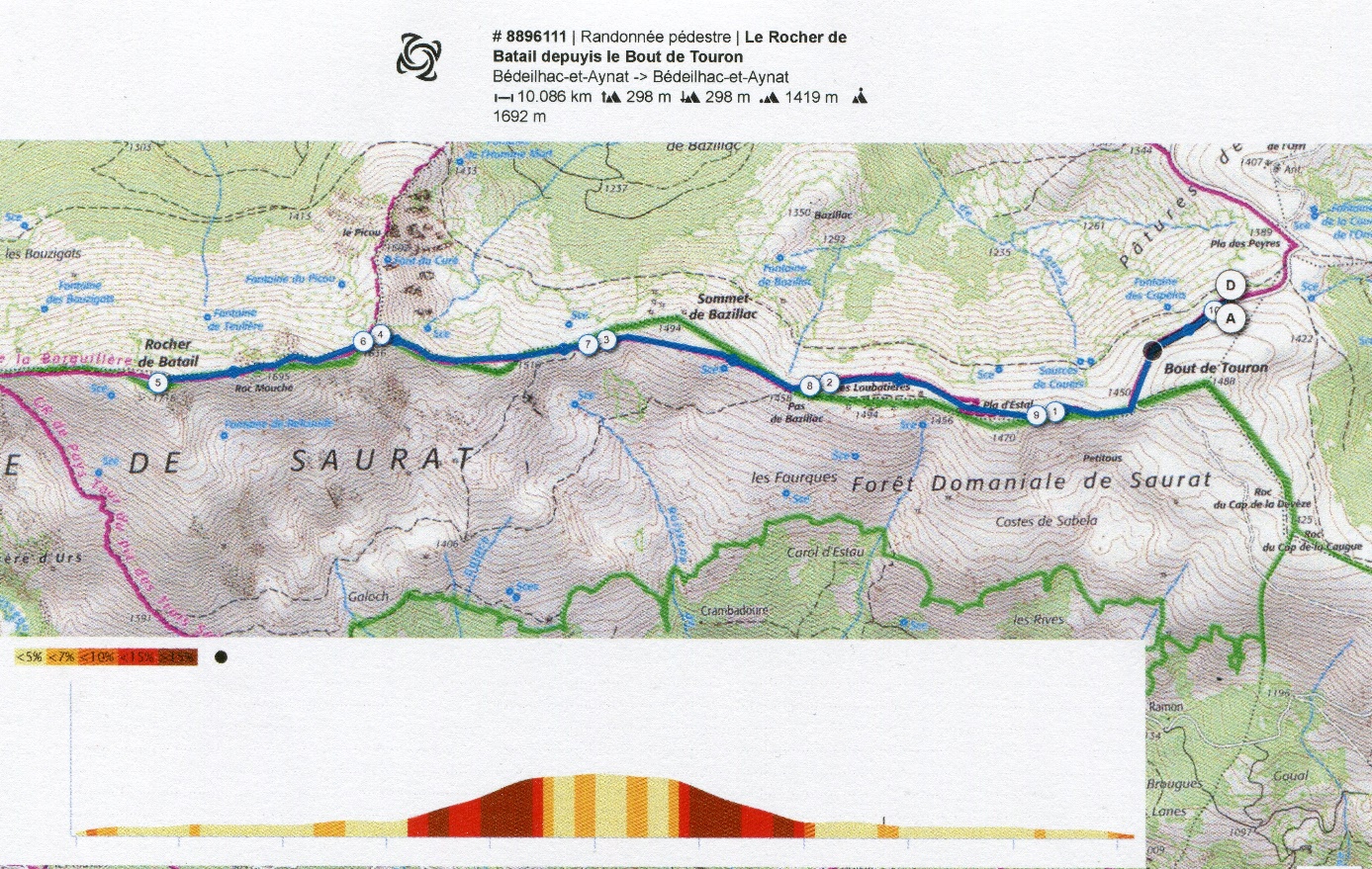 Commune de départ et dénomination de l’itinéraire : Ganac – Bout de Touron (fin de la route) – Le Rocher de Batail depuis le Bout de TouronDate, animateur(trice), nombre de participants (éventuel) :02/07/2016 – Pierrette Emlinger (Annulé)01/08/2018 – Pierrette Emlinger – 18 participants (Photos)L’itinéraire est décrit sur les supports suivants : Guide de Michel Sébastien – Randonnées dans les Pyrénées ariégeoises – Pages 48 et 49Site internet : https://www.visugpx.com/1319495199Classification, temps de parcours, dénivelé positif, distance, durée :Promeneur (2.2.2) - 3h30 - 300 m - 9 km – ½ joiurnée Balisage : Pas de balisageParticularité(s) : Site ou point remarquable :Le belvédère sur la haute chaîne depuis le col du Bout du TouronLes curieux rochers des LoubatièresLe panorama à 360° depuis le sommet. Trace GPS : XxDistance entre la gare de Varilhes et le lieu de départ : 26 kmObservation(s) : Le Rocher de Batail est également accessible par Saurat hameau de Cabus (Fiche à créer) ainsi que de Brassac – Bourg ou Col de Légrillou (autre fiche à créer)Depuis la fin de la route goudronnée, Openrunner donne une distance AR de 10 kmEn 3h, arrivée au Roc Mouché. Il faut ajouter 30 mn pour le Roc de Batail. Rando un peu longue pour la matinée.